Please use the following sample social media messages to be a big voice for babies on Twitter and Facebook! To download the sharegraphics, right click and select “save as picture.” Remember to always use the hashtag #ThinkBabiesNC and tag us at @NCEarlyEdCo on Twitter and @NCEarlyEdCoalition on Facebook so that we can help amplify your messages. 
It's Time to Think Babies™ NCLet’s #ThinkBabiesNC and focus on what all children and families in NC need to thrive: healthy beginnings, supported families, and access to high-quality early care and learning experiences.When we support children in their earliest years, we prepare our babies to grow, learn and succeed—and our communities, workforce and economy become stronger and more productive. #ThinkBabiesNCBrains are built, not born. During the first years of life, babies’ experiences are built into their bodies — shaping brain development and building the foundation for all future learning, behavior and health. #ThinkBabiesNCIn the first few years #babies brains form more than 1 million new neural connections every second. That’s a whole lot of brainpower! #ThinkBabiesNCAll parents are stretched in the earliest months and years of their child’s life. Our state and our communities all have a role to play in providing parents with support they may need at this especially critical time. #ThinkBabiesNCThe greatest opportunity to give our children the best chance to succeed starts early. Just one more reason to #ThinkBabiesNCWe must make the potential of #babies our top priority. It’s time for all of us to #ThinkBabiesNC.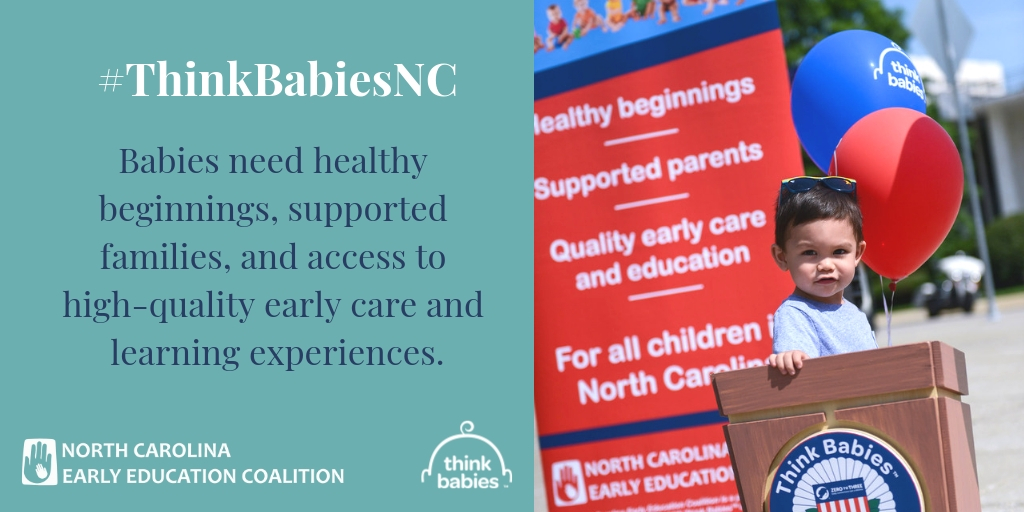 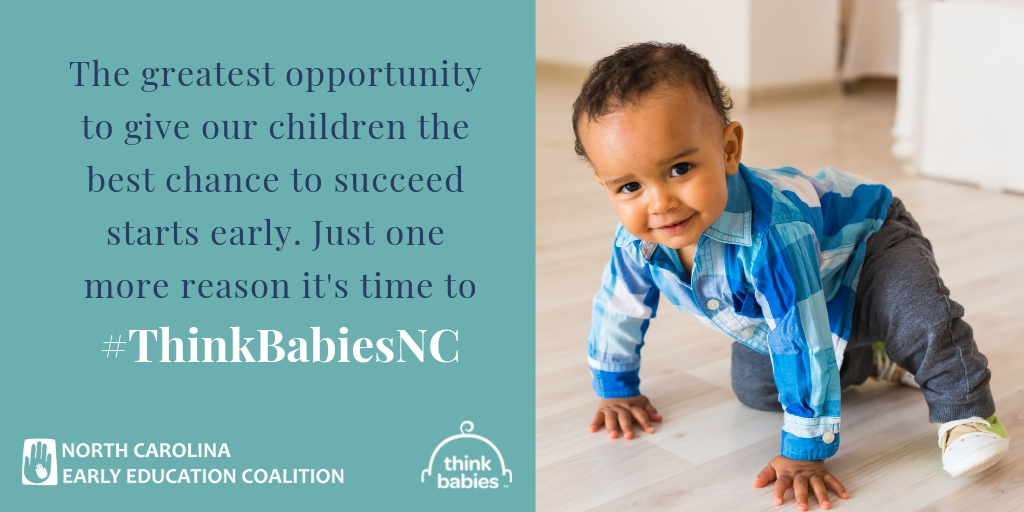 Sample posts and sharegraphics on the topics of healthy beginnings, supported families, and early care and education are all available at https://www.ncearlyeducationcoalition.org.